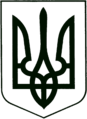 УКРАЇНА
МОГИЛІВ-ПОДІЛЬСЬКА МІСЬКА РАДА
ВІННИЦЬКОЇ ОБЛАСТІ Р І Ш Е Н Н Я №212Про продаж земельних ділянок під об’єктами нерухомого майна в місті Могилеві-ПодільськомуКеруючись ст.26 Закону України «Про місцеве самоврядування в Україні», ст.ст. 12, 80-82, 88, 116, 125, 126 - 128 Земельного кодексу України, ст.142 Конституції України, з метою сприяння соціально-економічному розвитку Могилів – Подільської міської територіальної громади, розглянувши матеріали, надані відділом земельних відносин міської ради,-                                   міська рада ВИРІШИЛА:  1. Погодити звіт з експертної грошової оцінки земельної ділянки, на якій розташовані об’єкти нерухомого майна, за рахунок земель комунальної власності несільськогосподарського призначення в місті Могилеві-Подільському:1.1. на земельну ділянку по проспекту Незалежності, 124а, площею 0,4300 га, кадастровий №0510400000:00:011:0599, для будівництва та обслуговування інших будівель громадської забудови, виготовленого на замовлення виконавчого комітету Могилів-Подільської міської ради, Вінницька торгово-промислова палата, в розмірі 244737,00 грн (двісті сорок чотири тисячі сімсот тридцять сім гривень 00 копійок), висновок оцінювача про ринкову вартість земельної ділянки станом на 17 листопада 2020р. (вартість 1 кв.м – 56,92 грн).2.  Затвердити вартість земельних ділянок:  2.1. на земельну ділянку по проспекту Незалежності, 124а, площею 0,4300 га, кадастровий №0510400000:00:011:0599, для будівництва та обслуговування інших будівель громадської забудови, в розмірі 244737,00 грн. (двісті сорок чотири тисячі сімсот тридцять сім гривень 00 копійок), висновок оцінювача про ринкову вартість земельної ділянки станом на 17 листопада 2020р. (вартість 1 кв.м – 56,92 грн.).3. Затвердити умови продажу та продати земельну ділянку, на якій розташовані об’єкти нерухомого майна, за рахунок земель комунальної власності несільськогосподарського призначення в місті Могилеві -Подільському:  3.1. ___________________________ земельну ділянку по проспекту Незалежності, 124а, площею 0,4300 га, кадастровий №0510400000:00:011:0599, для будівництва та обслуговування інших будівель громадської забудови, в розмірі 244737,00 грн. (двісті сорок чотири тисячі сімсот тридцять сім гривень 00 копійок), висновок оцінювача про ринкову вартість земельної ділянки станом на 17 листопада 2020р. (вартість 1 кв.м – 56,92 грн).4. Відділу земельних відносин міської ради забезпечити підготовку відповідних документів для оформлення договорів купівлі-продажу земельних ділянок за ціною та умовами визначених цим рішенням.5. __________________ (далі-покупець) укласти договір купівлі-продажу земельної ділянки з міською радою та зареєструвати його в установленому законом порядку.6. У випадку, якщо покупець в місячний термін не уклав договір купівлі-продажу земельної ділянки, то вважається, що покупець добровільно відмовився від купівлі земельної ділянки, повторний розгляд питання про продаж цієї земельної ділянки здійснюється на загальних підставах.7. Доручити міському голові укласти від імені міської ради договір купівлі-продажу земельної ділянки.    Договором купівлі - продажу земельної ділянки встановити, що право власності на земельну ділянку переходить до покупця після нотаріального посвідчення договору купівлі - продажу земельної ділянки та за умови державної реєстрації права власності покупця на земельну ділянку.8. Покупцю виконувати обов’язки власників земельних ділянок згідно з вимогами ст.91 Земельного кодексу України.9. Контроль за виконанням даного рішення покласти на першого заступника міського голови Безмещука П.О. та на постійну комісію міської ради з питань земельних відносин, природокористування, планування території, будівництва, архітектури, охорони пам’яток, історичного середовища та благоустрою (Глущак Т.В.).          Міський голова		                      	   Геннадій ГЛУХМАНЮКВід 12.05.2021р.7 сесії8 скликання